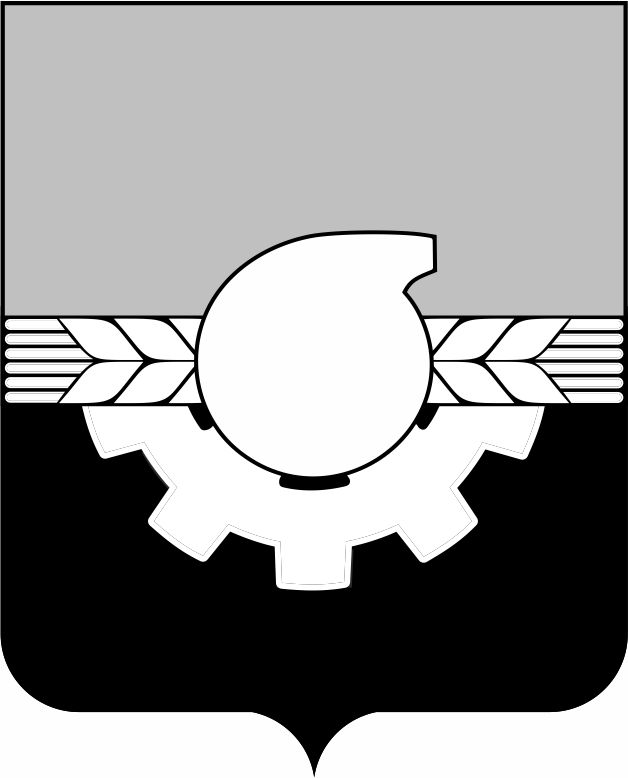 АДМИНИСТРАЦИЯ ГОРОДА КЕМЕРОВОПОСТАНОВЛЕНИЕот 01.10.2021 № 2752Об условиях приватизации зданий, расположенных по адресу: г. Кемерово, просп. Кузнецкий, 230/1В соответствии с Федеральным законом от 21.12.2001 № 178-ФЗ 
«О приватизации государственного и муниципального имущества», положением «О порядке приватизации муниципального имущества города Кемерово», утвержденным решением Кемеровского городского Совета народных депутатов от 24.04.2015 № 403, Прогнозным планом приватизации муниципального имущества города Кемерово на 2021 год, утвержденным решением Кемеровского городского Совета народных депутатов от 27.11.2020 № 366, отчетом об оценке рыночной стоимости от 03.09.2021 
№ 21-121-54, выполненным ООО «Инвест»:1. Признать утратившим силу постановление администрации города Кемерово от 15.07.2021 № 2008 «Об условиях приватизации зданий, расположенных по адресу: г. Кемерово, просп. Кузнецкий, 230/1».2. Утвердить условия приватизации зданий общей площадью                             2 933,8 кв.м (кадастровые номера: 42:24:0101033:505, 42:24:0101033:499, 42:24:0101033:502, 42:24:0101033:500, 42:24:0101033:504, 42:24:0101033:496, 42:24:0101033:506), расположенных по адресу: г. Кемерово,                                      просп. Кузнецкий, 230/1.2.1. Установить способ приватизации – продажа муниципального имущества в электронной форме на аукционе.2.2. Установить форму подачи предложений о цене – открытая.2.3. Установить начальную цену зданий в соответствии с отчетом об оценке рыночной стоимости в размере 8 051 044 (восемь миллионов пятьдесят одна тысяча сорок четыре) рубля с учетом НДС.2.4. Продажа муниципального имущества осуществляется одновременно с земельным участком, расположенным по адресу: 
г. Кемерово, просп. Кузнецкий, общей площадью 10580,0 кв.м (кадастровый номер: 42:24:0101033:1789) стоимостью 5 790 318 (пять миллионов семьсот девяносто тысяч триста восемнадцать) рублей, НДС не облагается.          3. Комитету по работе со средствами массовой информации администрации города Кемерово (Н. Н. Горбачева) обеспечить официальное опубликование настоящего постановления.4. Контроль за исполнением данного постановления возложить 
на  председателя комитета по управлению муниципальным имуществом города Кемерово Н.Ю. Хаблюка.Глава города 					                                       И.В. Середюк